Publicado en  el 11/11/2015 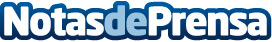 Kanteron Systems ofrece sus servicios de análisis de imágenes médicas gracias a la nube de IBMDatos de contacto:Nota de prensa publicada en: https://www.notasdeprensa.es/kanteron-systems-ofrece-sus-servicios-de_1 Categorias: Medicina Telecomunicaciones E-Commerce http://www.notasdeprensa.es